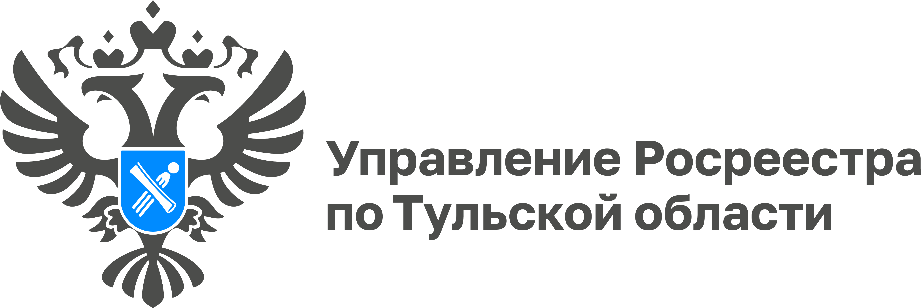 В Управлении Росреестра по Тульской области состоялось заседание Общественного совета 30 марта 2023 года в Управлении Росреестра по Тульской области прошло заседание Общественного совета. На заседании были подведены итоги работы Управления за первый квартал 2023 года.В ходе заседания была проанализирована работа по рассмотрению обращений граждан, рассмотрены актуальные вопросы в учетно-регистрационной сфере, по повышению качества и доступности предоставления государственных услуг, предоставляемых Управлением и отмечено снижение количества решений о приостановлении и об отказе в осуществлении государственной регистрации прав и государственного кадастрового учета. Также участники заседания провели анализ работы апелляционной комиссии по рассмотрению заявлений об обжаловании решений о приостановлении осуществления государственного кадастрового учета или решений о приостановлении осуществления государственного кадастрового учета и государственной регистрации прав при Управлении в 2023 году и обсудили ход исполнения «Дорожной карты», утвержденной заместителем Председателя Правительства Российской Федерации Хуснуллиным М.Ш., по повышению эффективности оказания государственных услуг в сфере государственного кадастрового учета и государственной регистрации прав в отношении «бытовой недвижимости».«Основная цель работы совета – взаимодействие с общественностью, обсуждение проблем, разъяснение нововведений в законодательстве, которые касаются работы Росреестра, развитие и улучшение взаимодействия с партнерами, властью, обществом», - отметила председатель Общественного совета при Управлении Светлана Сурмина. «Повышение уровня открытости ведомства и информированности граждан является одной из важных целей деятельности Росреестра. Важным каналом взаимодействия с гражданами и профессиональным сообществом является Общественный совет», - отметила руководитель Управления Росреестра по Тульской области Ольга Морозова.